Camper Information	First Name: _________________________ Middle Name: ______________________ Last Name: ________________________Preferred Name: _______________________________________Birth Date:  _____/______/_________     Age: _______       Gender:  M  /  F 	Grade going into, Fall 2017: ______Address: ________________________________________________________________________________________________ City:  __________________________________ State:  ________________________________ Zip: _______________________Name of Church Regularly Attended: _________________________________________________________________________Name of Current School: ___________________________________________________________________________________Have you been to camp at Kenbrook before?   YES   /   NO			T-Shirt Size: ___________Parent or Guardian Information 1	Parent or Guardian’s First Name: __________________________________	Last Name: ______________________________Relation: _____________________________________	Marital Status: ___________________________________________Does Camper Live with This Person?   YES   /   NO		Release Camper to This Person?   YES   /   NOAddress: ________________________________________________________________________________________________ City:  __________________________________ State:  ________________________________ Zip: _______________________Home Phone:  (_____) ______-_________   Cell Phone:  (_____) ______-________   Work Phone:  (_____) ______-__________Email Address: ___________________________________________________________________________________________Parent or Guardian Information 2Parent or Guardian’s First Name: __________________________________	Last Name: ______________________________Relation: _____________________________________	Marital Status: ___________________________________________Does Camper Live with This Person?   YES   /   NO		Release Camper to This Person?   YES   /   NOAddress: ________________________________________________________________________________________________ City:  __________________________________ State:  ________________________________ Zip: _______________________Home Phone:  (_____) ______-_________   Cell Phone:  (_____) ______-________   Work Phone:  (_____) ______-__________Email Address: ___________________________________________________________________________________________Emergency Contact InformationEmergency Contact: ___________________________________       Emergency Phone Number: (______) _______-__________Relationship: ___________________________________________		Release Camper to Contact?   YES   /   NO		Please check the week(s) your child will be attending and circle your Tier pricing.Tier Pricing is confidential and will not affect your child’s experience. Tier A relies on donations and retreat revenue to cover the remaining expenses; Tier B better accounts for expenses but does not cover expenses completely; Tier C better reflects the true cost of camp.Resident Camp:Explorers (ages 7-9) June 11-16       Tier A $315 / Tier B $360 / Tier C $400 / Tier D $500Trailblazers (ages 9-11) June 18-23Tier A $315 / Tier B $360 / Tier C $400 / Tier D $500Edge 1 (ages 11-14) June 25-30Tier A $325 / Tier B $370 / Tier C $410 / Tier D $500Combo Week (ages 6-10) July 2-5Tier A $210 / Tier B $230 / Tier C $250 / Tier D $325Hitchhikers (ages 7-11) July 9-14  Tier A $315 / Tier B $360 / Tier C $400 / Tier D $500Edge 2 (ages 11-14) July 16-21 Tier A $325 / Tier B $370 / Tier C $410 / Tier D $500Revolution  (ages 14-18) July 23-28  Tier A $325 / Tier B $370 / Tier C $410 / Tier D $500Venture Out Trips:Base Camp Expedition 1 (ages 12-14) June 18-23  Tier A $380 / Tier B $420 / Tier C $460 / Tier D $500Kenbrook & Beyond 1 (ages 10-12) June 25-30 Tier A $350 / Tier B $400 / Tier C $450 / Tier D $500Outdoor Skills (ages 11-14) July 2-5Tier A $240 / Tier B $270 / Tier C $300 / Tier D $330 Base Camp Expedition 2 (ages 12-14) July 9-14Tier A $425 / Tier B $475 / Tier C $555 / Tier D $600Kenbrook & Beyond 2 (ages 10-12) July 16-21          Tier A $350 / Tier B $400 / Tier C $450 / Tier D $500Bring a Friend Discount. If you are a returning camper, you can invite a friend who has never been to Kenbrook before and you both will save $30. Limit 1 friends, up to $30 discount.	Friends Name: _____________________________Cabin Mate Request. Limit two requests. Camper(s) must also request you. This is a request only; we cannot make guarantees that requests will be met.Request 1: __________________________________Request 2: __________________________________Payment CalculationTotal Camp Fee (based on selected tier above)		+_________$8 Camp T-Shirt Pre-order (optional)			+_________Money In Camp Store (optional; $20 recommended)		+_________Sibling Discount (applies to 2nd or more registered children)	(_________)Friend Discount (see requirements; must be approved)             (_________)Early Bird Discount (Save $10 by registering by May 1st)  	(_________)Total Due						=		Amount enclosed, must include $60 deposit                             	(________)Balance due 2 weeks before session start Date			There is a $25 increase added to all balances not paid by this date. First Name: _____________________ Middle Name: ___________________ Last Name: _____________________Birth Date:  _____/______/_________     Age: _______      Gender:  M  /  F          Today’s Date: _____/_____/______Applicable Conditions/DiseasesPlease mark all medical conditions or diseases that could impact a camper experience:__________ ADD/ADHD__________ Asthma/Inhaler__________ Bedwetting__________ Behavioral Issues__________ Dental Braces/Caps/Bridges__________ Depression__________ Developmental Delays__________ Diabetes__________ Ear Infections__________ Headaches__________ Homesickness__________ Head Lice__________ Nightmares/Terrors__________ Seizures__________ Sleepwalking__________ Other (Please specify below)Dates and/or information regarding conditions/diseases/behavioral disorders marked above:____________________________________________________________________________________________________________________________________________________________________________________________________________________________________________________________________________________________________________________________________________________________________________________Operations or serious injuries (with dates):__________________________________________________________________________________________________________________________________________________________________________________________Activities limited by physician:__________________________________________________________________________________________________________________________________________________________________________________________Will your child require any special assistance while at camp?__________________________________________________________________________________________________________________________________________________________________________________________AllergiesPlease list all medically necessary dietary restrictions or food allergies and their severity. Please read our menu and food allergy policy on our website:__________________________________________________________________________________________________________________________________________________________________________________________Environmental Allergies:__________________________________________________________________________________________________________________________________________________________________________________________Drug Allergies:__________________________________________________________________________________________________________________________________________________________________________________________MedicationsIs your Camper on any medications*?  YES  /  NOList medications currently taking (Medications must be brought to camp in its original packaging and labels)Medication: ________________________ Dose: ___________________ Time Taken Each Day: _____________Medication: ________________________ Dose: ___________________ Time Taken Each Day: _____________Medication: ________________________ Dose: ___________________ Time Taken Each Day: _____________Medication: ________________________ Dose: ___________________ Time Taken Each Day: _____________Medication: ________________________ Dose: ___________________ Time Taken Each Day: _____________ Medication: ________________________ Dose: ___________________ Time Taken Each Day: _____________Medication: ________________________ Dose: ___________________ Time Taken Each Day: _____________ *”Medication” is any substance a person takes to maintain and/or improve their health. This includes vitamins and natural remedies. All prescription medications must be brought to camp in their original container with labels which show the camper’s name.ImmunizationsDate for tetanus booster is required; all other immunization dates are optional.When was the last tetanus shot administered? ____/____/________Other immunizations that your camper has received with dates:__________________________________________________________________________________________________________________________________________________________________________________________Health Care ProviderPrimary Care Physician: ____________________________________Primary Care Physician phone number: (______)________________InsuranceHealth Insurance Carrier: ________________________________ Policy #: _________________________________Group #: _______________________________ Policy Holders Name: _____________________________________Kenbrook’s medical insurance is considered secondary coverage to a camper’s personal medical insurance. Claims resulting from illness or injury while at Kenbrook must first be submitted to the camper’s personal medical insurance. If your camper does not have insurance, leave the boxes blank. Personal medical insurance is not required to attend Kenbrook.Please Provide Any Additional Pertinent Medical Information Below:_______________________________________________________________________________________________________________________________________________________________________________________________________________________________________________________________________________________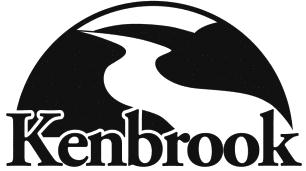 Consent and Release Form of Parent or Guardian of Minor ChildI testify that the health history and insurance information on this form is correct so far as I know.The camper listed on this form has my permission to participate in all camp activities except as noted. I/we understand Kenbrook Bible Camp will make every effort to contact me or the emergency contact I have listed in the event that my child requires medical attention beyond the scope of the Kenbrook Bible Camp nurse. I/we hereby give permission to Kenbrook Bible Camp to provide ongoing health care, to provide or secure transportation to medical facilities, to select medical personnel, and to order x-rays or routine tests and/or treatment for my child. I hereby give my permission to the physician selected by the Executive Director of Kenbrook Bible Camp to hospitalize, secure proper treatment for, and to order injection and/or anesthesia, and/or surgery for my child in the event of an emergency.1.              Activities.  I/we am fully aware that my child, while attending or participating in activities at or relating to Kenbrook Bible Camp (“Kenbrook”), will engage in activities which have a degree of risk and danger.  These activities may include, but are not limited to, some or all of the following:  group initiatives, low or high ropes activities, climbing wall, living completely out-of-doors, hiking, walking or running on trails or off-trail through the woods and over uneven terrain, backpacking, camping at established or unestablished campsites, preparing and cooking meals, using canoes, kayaks, or rafts in still or moving water, climbing and rappelling on rockfaces, exploration of non-commercial caves, and a variety of other activities that can be hazardous.2.              Consent.  I/we hereby give my child permission to participate in all the programs and activities of the camps he or she may attend.  In the event that hikes, field trips, or camping trips are planned away from Kenbrook as part of the camp program, my child has my permission to participate.  If I have elected to restrict any of the acti vities of my child while at Kenbrook, I will provide Kenbrook with a written expression of those restrictions before my child checks-in at Kenbrook Bible Camp, and advise my child of any such restriction s, including restrictions relating to diet, health or medical conditions, or physical activities.3.              Publications.  I/we give Kenbrook the right and permission to use, display, reproduce, copyright, and/or publish audio and pictorial images (including video) of my child to inform the public about Kenbrook including on Kenbrook’s website.   I/we hereby waive the right to inspect or approve the images or their eventual use.4.              Release.  I/we release and indemnify Kenbrook and its agents, officers, directors, and employees from all liability, including liability associated with my child’s injury or death, or loss or damage to property, resulting directly or indirectly from my child’s attendance at and participation in Kenbrook and its activities, or from the exercise of the rights and permissions I have granted in this Consent and Release. I/we will not hold Kenbrook liable for any gross negligence (conduct that is flagrant and grossly deviates from the ordinary standard of care), but I reserve the right to hold the grossly negligent person fully and personally liable.5.              Medical Treatment.  I/we understand it is my obligation to inform Kenbrook of any and all health considerations or medical conditions that could affect my child’s participation in any Kenbrook activities.  I understand that Kenbrook may not have medical personnel available at the site of the activity.  I hereby grant permission to Kenbrook and its personnel to authorize emergency medical treatment, if deemed necessary.6.              Certification.  I certify that I possess all the rights, powers and privileges of a parent or legal guardian necessary to execute this legal instrument with binding legal effect.  Intending to be legally and jointly and severally bound, I/we have signed below.  The camper has signed below to join in this Release and Consent if the camper is eighteen or older.  I CERTIFY THAT IF MY CHILD HAS MORE THAN ONE PARENT OR LEGAL GUARDIAN, BOTH HAVE SIGNED BELOW.  I/we understand that any of the above activities in which our child may be involved may involve significant physical activity and that it is possible for my/our child to suffer bodily injury or death resulting from slips, falls, hypothermia, falling rocks or debris, and insect/animal attacks. I/we also understand that our child may suffer bodily injury or death during travel to or from the experience.I/We have carefully read this document and understand and agree to all of the above.I/We give my permission for (name of minor)                                                                                          to participate in Kenbrook’s camp experiences.Parent or Guardian Signature_______________________________________________________		Date_________________Parent or Guardian Signature_______________________________________________________		Date_________________